CRITÉRIOS CLASSIFICAÇÃO GERAL:a) Nº de pontos, b) Confronto direto, c) Nº de Vitórias, d) Saldo de gols, e) Gols sofridos, f) Gols marcados, g) Critério disciplinar h) Sorteio. 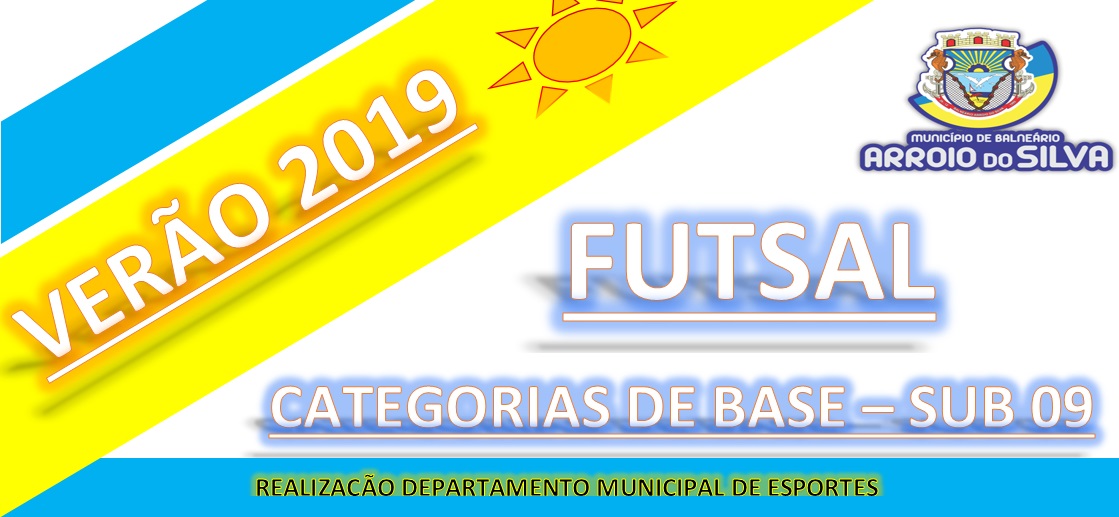 DEPARTAMENTO MUNICIPAL DE ESPORTESTABELA DE CLASSIFICAÇÃO CHAVES  1ª FASE DEPARTAMENTO MUNICIPAL DE ESPORTESDEPARTAMENTO MUNICIPAL DE ESPORTESTABELA DE CLASSIFICAÇÃO GERAL 1ª FASETABELA DE CLASSIFICAÇÃO GERAL 1ª FASETABELA DE CLASSIFICAÇÃO GERAL 1ª FASETABELA DE CLASSIFICAÇÃO GERAL 1ª FASETABELA DE CLASSIFICAÇÃO GERAL 1ª FASETABELA DE CLASSIFICAÇÃO GERAL 1ª FASETABELA DE CLASSIFICAÇÃO GERAL 1ª FASEDEPARTAMENTO MUNICIPAL DE ESPORTESDEPARTAMENTO MUNICIPAL DE ESPORTESDEPARTAMENTO MUNICIPAL DE ESPORTESCHAVE ÚNICACHAVE ÚNICAJOGOSJOGOSJOGOSJOGOSTPGPGCSGCLASSCHAVE ÚNICACHAVE ÚNICA1º2ºTPGPGCSGCLASSSEMENTINHAS/SKY BOARD´S SEMENTINHAS/SKY BOARD´S 0303061305081ºGREMIO FRONTEIRAGREMIO FRONTEIRA0003031007032ºBOLA PRA CIMABOLA PRA CIMA0000000617-113º